ОТБОРОЧНОЕ ИСПЫТАНИЕ в 5 класс Гимназии как базовой школы Российской академии наук (РАН)Демоверсия 2020-2021 учебный годДорогой четвероклассник!Сегодня ты проходишь отборочное испытание в 5 класс. Комплексная работа состоит из 15 заданий. Постарайся выполнить все задания.Запиши свой код ниже (указывать там Ф.И.О. нельзя!).Время выполнения работы – 2 урока по 45 минут.Желаем успешного прохождения отборочного испытания!Основная часть Прочитай текст.Ещё в давние времена люди считали, что в южной полярной области лежит большая, никем не изведанная земля. О ней ходили легенды.  Говорили всякое, но чаще всего, что богата она золотом и алмазами. Отважные моряки отправлялись в путь к Южному полюсу, но увидеть загадочный материк никому не удавалось.4 июля 1819 года из порта Кронштадт вышли два российских корабля. На одном из них – на шлюпе «Восток»  - командиром был капитан Фаддей Фаддеевич Беллинсгаузен. Вторым шлюпом, «Мирным», командовал лейтенант Михаил Петрович Лазарев. Им дали задание: как можно ближе подойти к Южному полюсу и открыть неизвестные земли.Через четыре месяца оба шлюпа прошли бразильский порт Рио-де-Жанейро. Теперь всё чаще разыгрывалась непогода. Становилось холоднее. Густой туман обволакивал всё вокруг. Бывалые путешественники знали, что одеваться в холод нужно «по принципу капусты», то есть надевать не одну тёплую шубу, а несколько вещей, пусть каждая из них будет менее тёплая, чем шуба. Тогда одежда и воздух между слоями одежды будут создавать воздушную прослойку, которая отлично защитить от переохлаждения.Когда утихал ветер, и небо прояснялось, моряки с интересом наблюдали за китами, акулами и дельфинами, которые появлялись поблизости. На льдинах стали появляться тюлени, а затем и пингвины.Пингвины удивили путешественников, а теперь мы много знаем о них. Пингвины Адели – это птицы средних размеров. Длина их туловища около 70 см, вес около 6 кг. Эти птицы уплывают от мест гнездования на 600-700 км. Их средняя скорость, с которой они плавают, примерно 3 километра в час. Императорские пингвины достигают 1м 30 см, а весят до 45 кг. Это самая крупная из всех птиц. Они могут нырять до 35 м, плавать со средней скоростью 6 километров в час, находиться под водой 15 минут.Поразил путешественников и первый айсберг – плавающая ледяная гора.16 января 1820 года  с «Мирного» и с «Востока» увидели на горизонте высокую полосу льдов. Моряки вначале приняли их за облака. Но когда туман рассеялся, стало ясно, что перед кораблями предстал берег. Что это? Южный материк?  Но Беллинсгаузен не позволил себе сделать такой вывод. Исследователи занесли всё увиденное на карту, но опять надвинувшийся туман и снег помешали определить, что, же находится бугристыми льдами. Позже, много лет спустя, именно 16 января стали считать днём открытия Антарктиды.Более двух лет продолжалось путешествие «Востока» и «Мирного». Завершилось оно в родном Кронштадте 24 июля 1821 года. Русские моряки прошли на шлюпах более чем двойной путь вокруг земного шара.Кому же принадлежит шестой континент, на котором глубоко подо льдами обнаружены ценные минералы и полезные ископаемые, подледниковые озёра с пресной водой? В Антарктиде 140 озёр. Крупнейшее – озеро Восток, его длина – 205 км, ширина 50 км. Ледниковый покров в разных местах от 1700 метров, до 4300 метров.На разные части материка претендовало много стран. Разработка полезных ископаемых, конечно, привела к гибели этого самого чистого континента на Земле. Но человеческий разум победил. Антарктида стала всемирным природным заповедником – «Страной науки». Теперь здесь работают только учёные и исследователи из 67 стран на 40 научных станциях. В честь экспедиции Беллинсгаузена и Лазарева русские научные станции на Антарктиде носят названия «Восток» и «Мирный».Постарайся выполнить все задания.Выполняй их по порядку.Задание 1. (1 балл)К какому типу можно отнести данный текст?а) художественный    б) публицистический   в) научный     г) официально – деловойЗадание 2.(5 баллов)Составь план текста.________________________________________________________________________________________________________________________________________________________________________________________________________________________________________________________________________________________________________________________________Задание 3.(1 балл)Задай вопрос для своего сверстника, на который можно найти ответ в тексте._______________________________________________________________________________________________________________________________________________________________________________________________________________Задание 4.4.1 Найди в тексте предложение, содержащее ответ на вопрос: «Чем стала  Антарктида?» Спиши его. (1 балл)_____________________________________________________________________Проверь свою запись, если надо, исправь.4.2. Подчеркни все члены этого предложения, которые ты знаешь. (2 балла)4.3. Над каждым словом укажи, какой частью речи оно является. (3 балла)4.4 .Выпиши грамматическую основу предложения.(5 баллов)______________________________________________________________________________________________________________________________________Укажи грамматические признаки главных членов (формы рода, числа, падежа или времени)Задание 5. (3 балла)Найди в седьмом абзаце по одному примеру на каждую из орфограмм, указанных в таблице. Впиши их в таблицу, не изменяя формы слова. Орфограмму подчеркни.Задание 6. (3 балла)Прочитай предложение и выполни задания.Отважные моряки отправлялись в путь к Южному полюсу, но увидеть загадочный материк никому не удавалось.6.1. Сколько букв  А  и сколько звуков [а] в этом предложении?Ответ: букв А  _____, звуков [а] _____ .6.2. Найди в этом предложении слова с приставкой. Обозначь её.Задание 7.(3 балла)Подбери из текста по одному слову к каждой схеме.корень окончаниекорень суффикс  окончание приставка корень суффикс  окончание__________________________________________Задание 8.(2 балла)Изучи таблицу, выполни задание.1.Какой пингвин тяжелее? _____________________________________________________________________ 2. Скорость, какого пингвина в 2 раза меньше? ____________________________________________________________________ Задание 9.(2 балла)Скорость велосипедиста в 4 раза больше скорости пингвина Адели. Какое время потребуется велосипедисту, чтобы преодолеть расстояние в 56 км?  Реши задачу, поясняя действие.___________________________________________________________________ ______________________________________________________________________________________________________________________________________ Ответ. __________________________________________________________________ Задание  10.Геологи обнаружили залежи янтаря.  Начертили план. 10.1. Найдите площадь залежей янтаря (заштрихованная часть прямоугольника) Перечерчивать фигуру не нужно. Запишите только решение.   (3б.)                                                       70м                110 м                                                            230мЗадание 11. (1 балл)11.1.Запиши выражение. (2б.)К произведению чисел 26034 и 58 прибавить  разность чисел 100000 и 19975 уменьшенную в 75раз11.2.Какое действие будет выполняться первым? Подчеркни его.(1б.)а)сложение             б) вычитание                     в) умножение              г) деление 11.3. Найди значение выражения, записав решение по действиям столбиком.(4б.)Задание 12. (1балл)Какой стране принадлежит Антарктида? Выбери верный ответ и подчеркни его.России                                    3. Соединённым Штатам АмерикиАнглии                                   4. Не принадлежит никомуЗадание 13. (3балла)Заполни таблицу, используй информацию из текста.Задание 14. (1 балл)О каких богатствах южной полярной области рассказывали легенды? Составь и запиши одно предложение.________________________________________________________________________________________________________________________Задание 15. (1б.)4 июля 1819 года из порта Кронштадт вышли два российских корабля. Более двух лет продолжалось путешествие «Востока» и «Мирного». Завершилось оно в родном Кронштадте 24 июля 1821 года. Сколько дней продолжалось путешествие, если считать все годы по 365 дней?  Башҡортостан РеспубликаhыСтәрлетамаҡ ҡалаhыҡала округы хакимиәтеМУНИЦИПАЛЬАВТОНОМИЯЛЫДӨЙӨМ БЕЛЕМ БИРЕYУЧРЕЖДЕНИЕҺЫ«1-СЕ  ҺАНЛЫ ГИМНАЗИЯ»(МАДББУ «1-СЕ  ҺАНЛЫ ГИМНАЗИЯ»)453126,Стәрлетамаҡ,Сакко hәм Ванцетти урамы, 68тел. факс (3473) 21-92-75,  21-93-94email: gimnaziay1@ mail.ruсайт: strgimn1.ru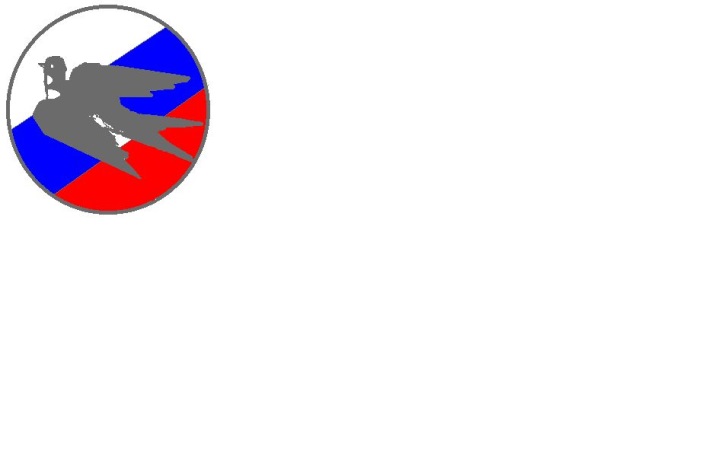 Администрация городского округа город СтерлитамакРеспублики БашкортостанМУНИЦИПАЛЬНОЕ АВТОНОМНОЕОБЩЕОБРАЗОВАТЕЛЬНОЕУЧРЕЖДЕНИЕ«гИМНАЗИЯ  №1»(МАОУ «Гимназия №1»)453126, Стерлитамак, ул. Сакко и Ванцетти, 68тел. факс (3473) 21-92-75,  21-93-94email: gimnaziay1@ mail.ruсайт: strgimn1.ru  КОДНазвание орфограммыПример слова с данной орфограммойПроверяемые безударные гласные в корне слова      Парные согласныеУдвоенная согласнаяпингвин АделиИмператорский пингвинДлина туловища70 см1 м 30 смВес6 кг45 кгСредняя скорость плавания3 км/ чкм/чроствесскорость движения в водеПингвин АделиКоролевский пингвин